Bangladesh Medical Association (BMA)List of Life Member-6201. BMA Bagerhat BranchSl NoVoter NoVoter Details1Voter NoLM-0100001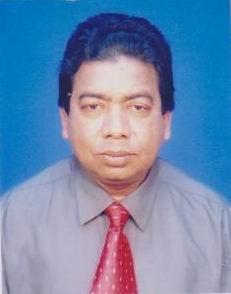 DR. S.M. LUTFUL KABIRF/Name: M/Name: BM & DC Reg. No: NID: Cell: Address: Medical Officer,. Upazilla Health Complex, Bagerhat.Blood Group: 2Voter NoLM-0100002No ImageDR. S.M. SHAHABUL KARIMF/Name: M/Name: BM & DC Reg. No: NID: Cell: Address: BSMMU., 717, Block-A, Shahbag, Dhaka.Blood Group: 3Voter NoLM-0100003No ImageDR. SALEHA KHATOONF/Name: M/Name: BM & DC Reg. No: NID: Cell: Address: 57, Amlapara BagerhatBlood Group: 4Voter NoLM-0100004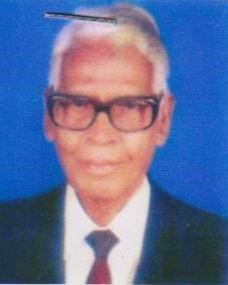 DR. S. M. A. LATIFF/Name: Late S.m.a. FazuddinM/Name: BM & DC Reg. No: NID: Cell: Address: Health Home Sarai Road, Amlapara, Bagerhat.Blood Group: 5Voter NoLM-0100005No ImageDR. NAIMA FERDOUSIF/Name: Sk. Walior RahmanM/Name: BM & DC Reg. No: NID: Cell: Address: Shaltala, Bagerhat.Blood Group: 6Voter NoLM-0100006No ImageDR. SK. A. KAYYUMF/Name: Sk. A. RashidM/Name: BM & DC Reg. No: NID: Cell: Address: Sadar Hospital, BagerhatBlood Group: 7Voter NoLM-0100007No ImageDR. MD. MAHBUBUL ISLAMF/Name: Md. Abdus Sattar MunshiM/Name: BM & DC Reg. No: 11526NID: Cell: Address: Sadar Hospital, Bagerhat.Blood Group: 8Voter NoLM-0100008No ImageDR. MD. ABUL KALAM AZADF/Name: Kanchan Ali TalukderM/Name: BM & DC Reg. No: NID: Cell: Address: Sadar Hospital, Bagerhat.Blood Group: 9Voter NoLM-0100009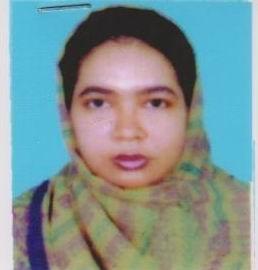 DR. JESMIN SULTANAF/Name: M/Name: BM & DC Reg. No: NID: Cell: Address: Eid Ghah Road Nager Bazer, Bagerhat.Blood Group: 10Voter NoLM-0100010No ImageDR. ELMA AKHTERF/Name: M/Name: BM & DC Reg. No: NID: Cell: Address: Holding No.179 South Mithopukurper, Bagerhat.Blood Group: 11Voter NoLM-0100011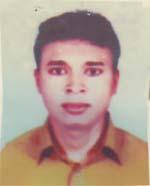 DR. MANOJ KUMAR MALAKARF/Name: M/Name: BM & DC Reg. No: 38785NID: 2694810975990Cell: 01715296167Address: UHC, Morrelganj, BagerhatBlood Group: O-TRANSFERED to BMA Dhaka CityLM-140554312Voter NoLM-0100012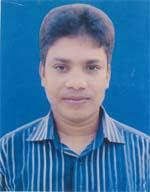 DR. SHAIKH MD. JAKARIAF/Name: Shaikh Md. Siddique AliM/Name: Salma ParvinBM & DC Reg. No: 37716NID: 0113484143381Cell: 01740899506Address: Medical Officer, Civil surgeon office, BagerhatBlood Group: A+13Voter NoLM-0100013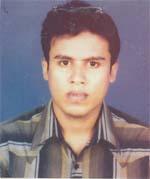 DR. KAMAL HOSSAIN MUFTYF/Name: Abdul Latif MuftyM/Name: Begum Faizun NessaBM & DC Reg. No: 43065NID: 2696406683770Cell: 01914859741Address: Hospital Quarter, UHC, Morrelgonj, BagerhatBlood Group: O+14Voter NoLM-0100014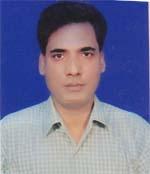 DR. SHEKHAR CHANDRA DASF/Name: Ashoke Kumar DasM/Name: Ramala DasBM & DC Reg. No: 16318NID: 0120808134251Cell: 01715001118Address: Sadar Hospital Bagerhat, Junior Consultant (Pedi)Blood Group: B+15Voter NoLM-0100015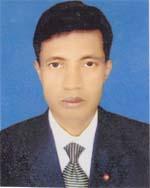 DR. TAPAS KUMAR DASF/Name: Late Sharaz Chandra DasM/Name: Shreemati Bala DasBM & DC Reg. No: 30967NID: 0113876491542Cell: 01711351891Address: Uhs, Kachua, BagerhatBlood Group: A+16Voter NoLM-0100016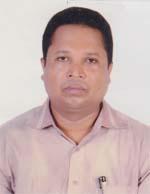 DR. SHANKER KUMAR DASF/Name: Late Tarapada DasM/Name: Saraswati DasBM & DC Reg. No: 25434NID: 0110894303487Cell: 01711953227Address: Vill-Saira, Post-Saira, Thana+Dist-BagerhatBlood Group: O+E X P I R E D17Voter NoLM-0100017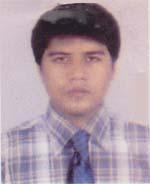 DR.SHARUP CHANDRA PODDARF/Name: Manoranjan PoddarM/Name: Santi Rani PoddarBM & DC Reg. No: 52043NID: 0115647961395Cell: 01717304901Address: Medical officer, UHC, Mollahat, BagerhatBlood Group: B+18Voter NoLM-0100018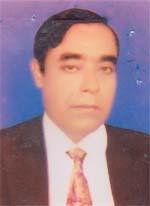 DR. SYED JAHANGIR HOSSAINF/Name: Late Syed Golam RahmanM/Name: Late Ayesha RahmanBM & DC Reg. No: 17522NID: 0125807344499Cell: Address: RMO, Upazilla Health Complex, Mollahat, BagerhatBlood Group: B+19Voter NoLM-0100019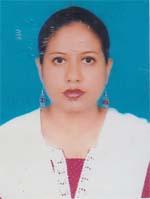 DR. FARZANA SHARMINF/Name: Md. Abdur RoufM/Name: Rehana BegumBM & DC Reg. No: 52392NID: 3323011305967Cell: 01829128648Address: Vill+Post-Dashani, P.s+Dist-BagerhatBlood Group: AB+20Voter NoLM-0100020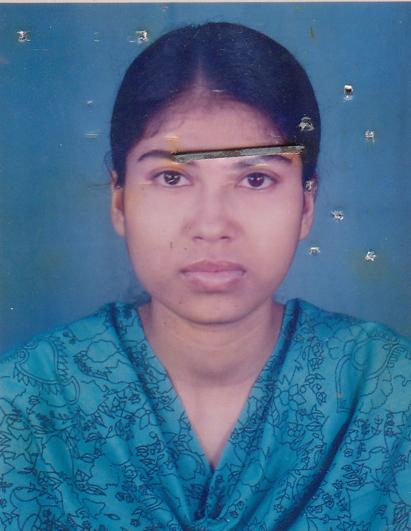 DR. BINA RANI DEYF/Name: Birendra Chandra DeyM/Name: Maya Rani DeyBM & DC Reg. No: 48137NID: 2694067816201Cell: 01929589596Address: Upazilla Health Complex, Kachua, BagerhatBlood Group: O+21Voter NoLM-0100021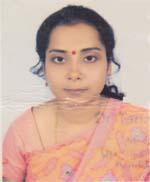 DR. TAPATI PADDERF/Name: Sunil Kumar PadderM/Name: Tulshi PadderBM & DC Reg. No: 51704NID: 2691648463845Cell: 01715145433Address: Vill-Charkathi, Post-Charkathi, Upazilla-Kachua, Dist-BagerhatBlood Group: B+22Voter NoLM-0100022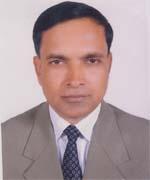 DR. SWAPAN KUMAR TAPADERF/Name: Sudhir Kumar TapaderM/Name: Late Shanti Sudha TapaderBM & DC Reg. No: 11548NID: 90243829224Cell: 01716283066Address: Civil Surgeon office, BagerhatBlood Group: n_a23Voter NoLM-0100023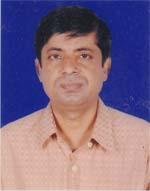 DR. ANIL KUMAR KUNDUF/Name: Late Sureudra Nath KunduM/Name: Late Soura Bala KauduBM & DC Reg. No: 18610NID: 2691648087515Cell: 01711668448Address: Mother and Child Welfare Centre, BagerhatBlood Group: B+24Voter NoLM-0100024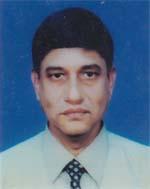 DR. BIDUYTH KANTI PAULF/Name: Late Bisaw Nath PaulM/Name: Late Sarala Bala PaulBM & DC Reg. No: 16739NID: 0120806127057Cell: Address: UHFPO, Sadar UHC, BagerhatBlood Group: B+25Voter NoLM-0100025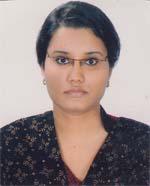 DR. SADIA TAHSINF/Name: A. F. M. Mahbubul AhsanM/Name: Nasrin AhsanBM & DC Reg. No: 54955NID: 479851723365Cell: 01717411742Address: 2, Amlapara Main Road, Bagerhat, 9300Blood Group: B+26Voter NoLM-0100026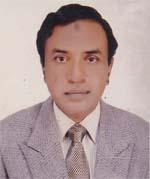 DR. RAFIQUL ALAMF/Name: Sikder Rustom AliM/Name: Late Hosne Ara BegomBM & DC Reg. No: 12134NID: 0120804115311Cell: 01711830936Address: Medical Assistant Traing School, BagerhatBlood Group: B+27Voter NoLM-0100027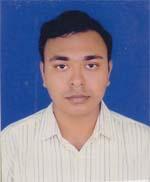 DR. SHAWON SHAHRIARF/Name: Rafiqul AlamM/Name: Quhalee BegumBM & DC Reg. No: 54954NID: 4798516214677Cell: 01717495059Address: 2, Amlapara, Main Road, BagerhatBlood Group: B+28Voter NoLM-0100028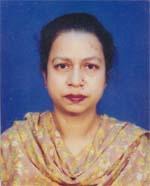 DR. QUHALEE BEGUMF/Name: Late Sirajul IslamM/Name: Mrs. Nurunnesa KhanamBM & DC Reg. No: 12423NID: 0120804115310Cell: 01711397551Address: Sadar Hospital, Bagerhat-9300Blood Group: A+29Voter NoLM-0100029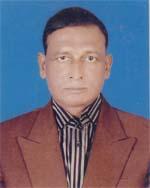 DR. SAMIR KANTI PAULF/Name: Late Sunil Krishana PaulM/Name: Mrs. Iila Rani PaulBM & DC Reg. No: 16.140NID: 0120802108025Cell: 01716153966Address: Junior Lectute, Medical Asst. Traning School, BagerhatBlood Group: O+30Voter NoLM-0100030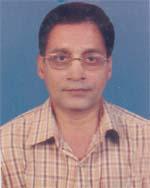 DR. MONWARUL ISLAMF/Name: Late Prof. Nurul IslamM/Name: Noorjahan BegumBM & DC Reg. No: 29744NID: 0120806129474Cell: 01712180934Address: 51/2, Munigonj Malopara Road, BagerhatBlood Group: B-31Voter NoLM-0100031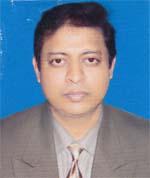 DR. A K M NAZRUL ISLAM FARUQUIF/Name: Late Abul Kalam Azad FaruquiM/Name: Late Mst. Rahima BegumBM & DC Reg. No: 44618NID: 0116065841298Cell: 01716422062Address: Vill-West Sharalia, Post+P.s+Upazilla-Morrwlgonj, Dist-BagerhatBlood Group: A+32Voter NoLM-0100032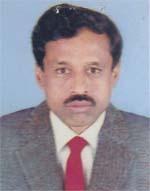 DR. UDAY BARAN MONDALF/Name: Late Sannyashi Kumar MondalM/Name: Late Hem Lata MondalBM & DC Reg. No: 15960NID: Cell: 01820531188Address: Vill-Gorablai, Post-Uccotmary, P.s-Rampal, Dist-BagerhatBlood Group: B+33Voter NoLM-0100033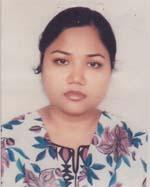 DR. AFSANA AKHTERF/Name: Akhter FarukuzzamanM/Name: Shah Sanjida AlamBM & DC Reg. No: 49644NID: 0120806124227Cell: 01712212577Address: Amlapara, BagerhatBlood Group: A+34Voter NoLM-0100034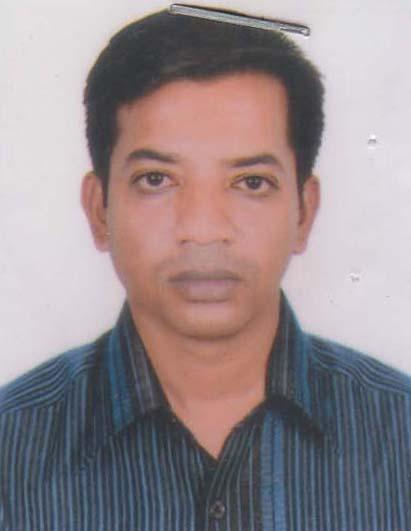 DR. RAZIB KRISHNA MANDALF/Name: Nirmal Chandra MandalM/Name: Samita Rani MandalBM & DC Reg. No: 47466NID: 0126005698232Cell: 01722888965Address: Vill-Morrelgonj, (Sherestadardari), Post+Upazilla-Morrelgonj, Dist-BgerhatBlood Group: B+35Voter NoLM-0100035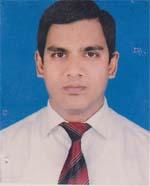 DR. MD. KHURSHID PARVEZF/Name: Md. RafiquzzamanM/Name: Khurshid JahanBM & DC Reg. No: 51592NID: 3223011305946Cell: 01911524493Address: Vill+Post-Dashani, P.s+Dist-BagerhatBlood Group: B-36Voter NoLM-0100036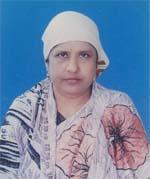 DR. NAZMUN NESSAF/Name: Late A. M. Nazem AliM/Name: Late Asia KhatunBM & DC Reg. No: 7692NID: 0120801101275Cell: 01711067324Address: 43/5, Munigonj Main Road, BagerhatBlood Group: O+37Voter NoLM-0100037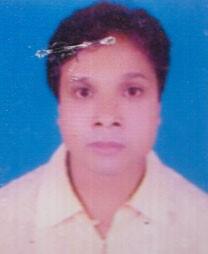 DR. ASIM KUMAR SAMADDERF/Name: Neronjon Behari SamadderM/Name: Pushpa Rani SamadderBM & DC Reg. No: 29435NID: 011604792771Cell: 0179265444Address: UHC, Morrelgonj, BagerhatBlood Group: A+38Voter NoLM-0100038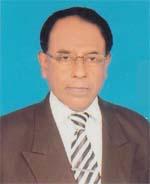 DR. MD. SHIBBIR AHMEDF/Name: Tazammal HossainM/Name: Sakina HossainBM & DC Reg. No: 12532NID: 0126007706087Cell: 01715071717Address: UHC, Morrelganj, BagerhatBlood Group: A+39Voter NoLM-0100039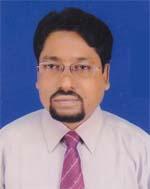 DR. SK. MD. MOSHARRAF HOSSAINF/Name: Sk. Md. Akman AliM/Name: Late Amina BegumBM & DC Reg. No: 33420NID: 2694813880211Cell: 01914466764Address: Medical officer, Sadar Hospital, BagerhatBlood Group: A+40Voter NoLM-0100040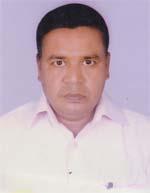 DR. MD. SERAJUL HOQUEF/Name: Late Md. Dabir Uddin ShaikhM/Name: Mosa. MotiunnesaBM & DC Reg. No: 23.816NID: 0110851227817Cell: Address: Deshary  Bhaban, 43/1, Paurosava Road, Bagerhat, BagerhatBlood Group: AB+41Voter NoLM-0100041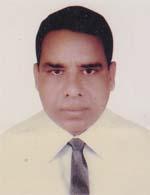 DR. MOLLA EMDADUL HAQUEF/Name: Late Md. Hossain MollaM/Name: Late Gul E Har MohammadBM & DC Reg. No: 13005NID: 0120801101433Cell: 0171397538Address: Doctors Clinic, BagerhatBlood Group: O+42Voter NoLM-0100042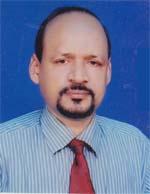 DR. MAHESH CHANDRA DHALIF/Name: M/Name: BM & DC Reg. No: 18978NID: 010035119404Cell: 01711668236Address: Sadar Hospital, BagerhatBlood Group: B+TRANSFERED to BMA Dhaka CityLM-140554343Voter NoLM-0100043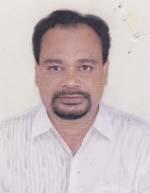 DR. ABU DAWOOD KHAN MD. YAHYAF/Name: Late Md. Abdul Jabbar KhanM/Name: Mrs. Hosneara BegumBM & DC Reg. No: 29287NID: 0120806126770Cell: 01711125159Address: Rail Road, BagerhatBlood Group: n_a44Voter NoLM-0100044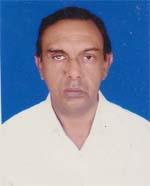 DR. MD. SHAHIDUL ISLAMF/Name: Late Siddiqur RahmanM/Name: Mrs. Fazila KhatunBM & DC Reg. No: 9216NID: 0120805121133Cell: 01715292841Address: Puratan Bazar, BagerhatBlood Group: O+45Voter NoLM-0100045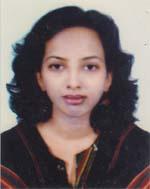 DR. SABRINA MOHONAF/Name: Dr. Md. Mosharraf HossainM/Name: Dr. Husne Ara KhatunBM & DC Reg. No: 51855NID: 2696653243235Cell: 01765006434Address: Niramoy Diagnostic, Puratan Bazar, BagerhatBlood Group: AB+46Voter NoLM-0100046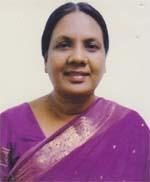 DR. HUSNE ARA KHATUNF/Name: Md. Babar AliM/Name: Hazera KhatunBM & DC Reg. No: 10770NID: Cell: 01711348489Address: Puratan Bazar, BagerhatBlood Group: A+47Voter NoLM-0100047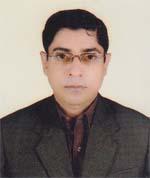 DR. TARIKUL ISLAMF/Name: Mr. Munsur AhmedM/Name: Late Ms. Helena BegumBM & DC Reg. No: 47806NID: 0120804119519Cell: 01745447997Address: Puraton Bazar, BagerhatBlood Group: O-48Voter NoLM-0100048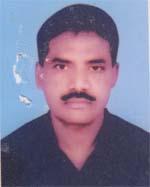 DR. ANUP KUMAR BISWASF/Name: Atul Chandra BiswasM/Name: Sudha Rani BiswasBM & DC Reg. No: 11827NID: 0120806127370Cell: 01711397540Address: Konica Clinic, Rail Road, BagerhatBlood Group: O+49Voter NoLM-0100049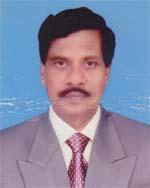 DR. MD. NAZRUL ISLAMF/Name: A. T. M. Ajahar Ali (late)M/Name: Rahila Begum (late)BM & DC Reg. No: 15993NID: 0120802108215Cell: 01711279563Address: 30/3, P.C College Road, Bagerhat, Post+Thana+Dist-BagerhatBlood Group: O+50Voter NoLM-0100050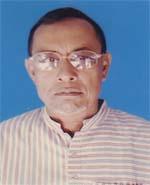 DR. ABDUL MATIN AKONF/Name: Late Eman Ali AkonM/Name: Late Asia BegumeBM & DC Reg. No: 7695NID: Cell: 01712280460Address: Alia Madrasha Road, BagerhatBlood Group: B+51Voter NoLM-0100051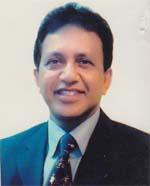 DR. MD. MOSHARRAF HOSSAIN MUKTOF/Name: Al Haj A Aziz HowladerM/Name: Monowara BegumBM & DC Reg. No: 10769NID: 0120804117622Cell: 01711217077Address: Puratan Bazar Rd, Bagerhat 9300Blood Group: B+52Voter NoLM-0100052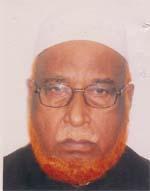 DR. AL- HAJ MOZZAMAL HOSSAINF/Name: Late Alhaj Rahamat AliM/Name: Late Mir Moyful BegomeBM & DC Reg. No: 4334NID: Cell: 01715549590Address: Amlapara, BagerhatBlood Group: n_aE X P I R E D53Voter NoLM-0100053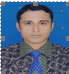 DR. JUHIRUL ISLAMF/Name: Mr. Nuruzzaman BapareM/Name: Mrs. Rabeya BegumBM & DC Reg. No: 59063NID: Cell: 01711301721Address: Govt. Officer Building, Consultant Block, Ground Floor, Bagerhat Sadar HospitalBlood Group: O+54Voter NoLM-0100054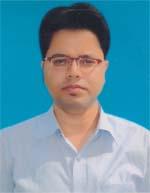 DR. SAGAR BISWASF/Name: Debasis BiswasM/Name: Shabita BiswasBM & DC Reg. No: 2713NID: 2696654364751Cell: 01717004956Address: 90, K-Ali Road (Beside Of Fire Service), BagerhatBlood Group: A+55Voter NoLM-0100055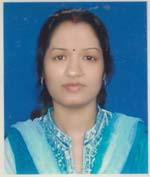 DR. BASONA RANI MOHANTAF/Name: Benu MohantaM/Name: Shefali MohantaBM & DC Reg. No: 3281NID: 1023308852928Cell: 01712152017Address: 90, K-Ali Road (Beside Of Fire Service)Blood Group: A+56Voter NoLM-0100056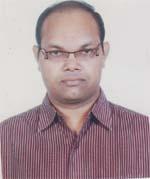 DR. SAYEED AHMEDF/Name: Faruque AhmedM/Name: Rashida BegumBM & DC Reg. No: 40821NID: 0120802106157Cell: 01716434521Address: Sukher Nir, Paikbari Road, Horinkhana, Sadar, BagerhatBlood Group: B+57Voter NoLM-0100057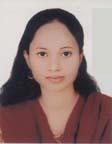 DR. ZINNIA FERDOUSF/Name: Abdul KhalequeM/Name: LutfunnaharBM & DC Reg. No: 57990NID: 19862650898261056Cell: 01712841793Address: Sukher Nir, Paikbari Road, Horinkhana, Sadar, BagerhatBlood Group: O+58Voter NoLM-0100058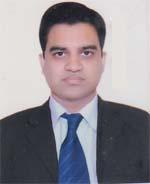 DR. SHAIKH RIADUZ ZAMANF/Name: Shaikh Sayedur RahmanM/Name: Kohinoor RahmanBM & DC Reg. No: A62188NID: 19892924709173359Cell: 01835941820Address: Sorai Madrasha Road, Post+Dist: BagerhatBlood Group: O+59Voter NoLM-0100059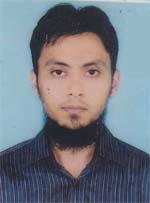 DR. MD. MIRAJUL KARIMF/Name: Md. Rezaul KarimM/Name: VikarunnesaBM & DC Reg. No: 53738NID: 3323021486320Cell: 01913321987Address: 12/2 Harikhali Main Road, P.O: PC College, BagerhatBlood Group: O+60Voter NoLM-0100060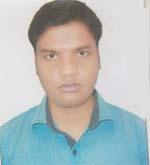 SHAIKH IMRAN MOHAMMADF/Name: Shaikh Ali AkbarM/Name: Ainur NaharBM & DC Reg. No: A65061NID: 8198510365773Cell: 01717602988Address: Vill: East Saira, Post: Saira, P.S: Bagerhat, Dist: BagerhatBlood Group: AB+61Voter NoLM-0100061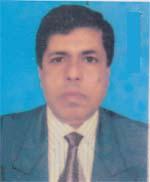 DR. ARUN CHANDRA MONDALF/Name: Jagadish Chandra MondalM/Name: Mukhyada Rani MondalBM & DC Reg. No: 14191NID: 0111447044281Cell: 01711455624Address: Sonatala, BagerhatBlood Group: B+62Voter NoLM-0100062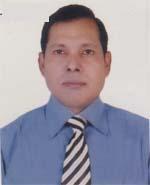 DR. TAPAN KUMAR SHILF/Name: Late. Rajendra Nath ShilM/Name: Late. Parul Rani ShilBM & DC Reg. No: 8233NID: 0120806126351Cell: 01927801080Address: 8, Khanjahan Ali Road, BagerhatBlood Group: O+